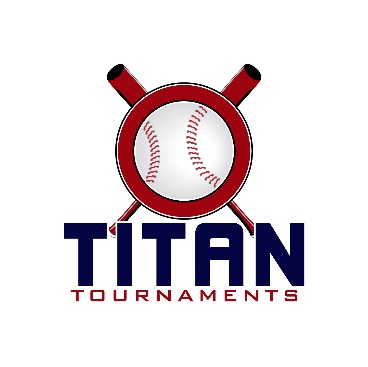 Thanks for playing ball with Titan!Roster and Waiver Forms must be submitted to the onsite director upon arrival and birth certificates must be available on site in each head coach’s folder.Director – David Triplett (601)-573-3669 (Fields 1 thru 4)Victor Lord Park Fields 1 thru 4 – 175 2nd St, Winder, GAEntry Fee: $335Sanction Fee: $35 if unpaid in 2020Admission: $7 Per SpectatorCoaches: 3 Passes Per TeamPlease check out the how much does my team owe document.Format: 2 Seeding Games & Single Elimination Bracket Play Please refer to pages 14-15 of our rule book for seeding procedures.
The on deck circle is on your dugout side. If you are uncomfortable with your player being that close to the batter, you may have them warm up further down the dugout, but they must remain on your dugout side.
Headfirst slides are allowed, faking a bunt and pulling back to swing is not allowed.
Runners must make an attempt to avoid contact, but do not have to slide.
Warm Up Pitches – 5 pitches between innings or 1 minute, whichever comes first.
Coaches – one defensive coach is allowed to sit on a bucket or stand directly outside of the dugout for the purpose of calling pitches. Two offensive coaches are allowed, one at third base, one at first base.
Offensive: One offensive timeout is allowed per inning.
Defensive: Three defensive timeouts are allowed during a seven inning game. On the fourth and each additional defensive timeout, the pitcher must be removed from the pitching position for the duration of the game. In the event of extra innings, one defensive timeout per inning is allowed.
An ejection will result in removal from the current game, and an additional one game suspension. Flagrant violations are subject to further suspension at the discretion of the onsite director.9U Games
90 minutes finish the inning*Please be prepared to play at least 15 minutes prior to your scheduled start times*13U Games
90 minutes finish the inning*Please be prepared to play at least 15 minutes prior to your scheduled start times*TimeFieldGroupTeamScoreTeam8:454SeedingSandlot8-5Mountain View Bears10:303SeedingAthens Biscuits4-18Mountain View Bears10:304SeedingSharon Springs Academy5-13Rawlings Tigers12:153SeedingAthens Biscuits3-18Rawlings Tigers12:154SeedingSharon Springs Academy 9-6Sandlot2:004Bracket Game 14 Seed

Sharon Springs14-25 Seed

Athens Biscuits2:003Bracket Game 22 Seed

Mountain View6-53 Seed

Sandlot3:454Bracket Game 3Winner of Game 1

Sharon Springs10-71 Seed

Rawlings Tigers5:30
C-Ship4Bracket Game 4Winner of Game 2

Mountain View4-8Winner of Game 3Sharon SpringsTimeFieldGroupTeamScoreTeam8:451SeedingBallers4-1Archer – Diamond10:301SeedingBallers4-5Hardknox Orioles12:151SeedingSand Gnats15-0Archer – Diamond2:001SeedingSand Gnats2-2Hardknox Orioles3:451Bracket Game 11 Seed

Sand Gnats9-34 Seed

Archer Diamond3:452Bracket Game 22 Seed

Hardknox Orioles2-03 Seed

Ballers5:30
C-Ship1Bracket Game 3Winner of Game 1Sand Gnats 1-0Winner of Game 2Hardknox Orioles 